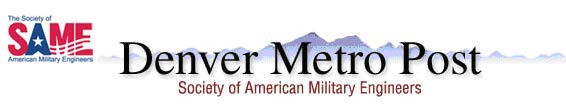 2024-2025 ACADEMIC SCHOOL YEAR SCHOLARSHIP APPLICATIONScholarship Eligibility: To be eligible for a scholarship, you must meet the following requirements for either high school seniors or current college students. Please check the appropriate boxes.Colorado High school seniors-only may apply and must be:Intending to enroll in an engineering, architecture, construction, mathematics, physics, chemistry, computer science, environmental or related curriculum* at a four-year college or university                                                                                    AndSponsored and Recommended by a SAME Denver Post member Provide member’s name, address, phone number & letter of supportOrCurrently enrolled in a Jr. ROTC program.  Provide letter from JROTC cadreCurrent college students must be:Either attending a Colorado institution or be a Colorado high school graduate         Pursuing a degree program in engineering, architecture, construction, mathematics, physics, chemistry, computer science, environmental or related curriculum*					 AndSponsored and Recommended by a SAME Denver Post memberMember’s name, address, phone number & include letter of support	OrCurrently enrolled in a ROTC program.  Provide letter from ROTC cadreOrA member of an SAME Student Chapter  	Chapter Name*If there is a question on a degree’s eligibility, send an email to the address above.If you are eligible, please complete the application forms on the remaining pages 2-4, provide the written narrative and letters per paragraphs 6 thru 8, and return all application documents by February 23, 2024 to: Tom Berger at 2thomasmberger@gmail.comApplicant Information (please print or type):Name (Mr., Mrs., or Ms.) __________________________________________________  Campus Mailing Address___________________________________________________ City ______________________________ State ________ Zip ___________Home Mailing Address ___________________________________________________City ______________________________ State ________ Zip ___________Cell Phone __________________ Email Address _______________________________Date of Birth ______________________If you are awarded a scholarship, you will be requested to provide school information such as student number.Current Academic Status:	 	High School Senior (Check one):	 	First Year College 	Second Year College 	Third Year CollegeHigh School or College currently enrolled:  	  College enrolled for 2024-2025 Academic Year:  	  Major Field of Study (in college):   	  SAME Affiliation, if any (SAME student post member, child of Denver SAME Post member, etc.):  	 Academic Advisor:Name: 			 Mailing Address_________________________________________________________ City  	State 	Zip 	 Phone (     )	Evaluation Criteria:Cumulative Grade Point Average 	(maximum possible 	) for applicants with a GPA on a 5.0 scale – work with your school to convert to a 4.0 scale.Extracurricular Activities and Professional Organizations (be thorough, use a separate sheet if necessary); list every activity for the past 3 school years; to include every leadership position/office held in the past 3 school years; (Examples: Varsity Softball 2017-18, Captain – 2018; 2019; Pet Center Volunteer – 2019; Jr. Engineers club 2017-2019, Secretary 2019).Activity/Organization/Year: _______________________________________Your Contribution (including leader position/office held): _________________________________________________________________________________________Activity/Organization/Year: _______________________________________Your Contribution (including leader position/office held): _________________________________________________________________________________________Activity/Organization/Year: _______________________________________Your Contribution (including leader position/office held): _________________________________________________________________________________________Activity/Organization/Year: _______________________________________Your Contribution (including leader position/office held): _________________________________________________________________________________________Activity/Organization/Year: _______________________________________Your Contribution (including leader position/office held): _________________________________________________________________________________________Activity/Organization/Year: _______________________________________Your Contribution (including leader position/office held): _________________________________________________________________________________________Activity/Organization/Year: _______________________________________Your Contribution (including leader position/office held): _________________________________________________________________________________________Activity/Organization/Year: _______________________________________Your Contribution (including leader position/office held): _________________________________________________________________________________________Activity/Organization/Year: _______________________________________Your Contribution (including leader position/office held): _________________________________________________________________________________________Activity/Organization/Year: _______________________________________Your Contribution (including leader position/office held): _____________________Honors: List and describe any special honors, awards, scholarships and recognition you have received in past 3 school years, either in school or outside of school (be specific and thorough, list every honor or award and list monetary amounts if appropriate. Use separate sheet if necessary.) (Examples:  Honors list, 2018 & 2019; awarded engineering scholarship - $2,000, 2019; most valuable player, baseball team, 2019; voted distinguished scholar for neighborhood, 2018).________________________________________________________________________________________________________________________________________________________________________________________________________________________________________________________________________________________________________________________________________________________________________________________________________________________________________________________________________________________________________________________________________________________________________________________________________Did you attend a SAME Engineering and Construction Camp held during the summer?  Yes ____ Location & Year/s Attended ______________________________________Are you a member of a Denver Metro Post sponsored Explorers Post or a cadet in the Civil Air Patrol?  Provide the organization’s name and years of membership.____________________________________________________________________Write a paragraph in your own words explaining why you chose your particular field of study.  (Attach your paragraph to this application).Attach a letter of recommendation from your academic advisor, a teacher, or JROTC/ ROTC cadre.Attach a letter of sponsorship and recommendation by a Denver Metro Post SAME Member [if applicable].Provide the name of any family member who is a member of the Denver Metro Post SAME, if applicable.  _________________________________________________Applicant Signature 	Date 	